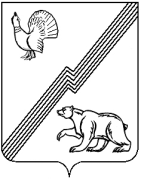 АДМИНИСТРАЦИЯ ГОРОДА ЮГОРСКАХанты-Мансийского автономного округа – ЮгрыПОСТАНОВЛЕНИЕот ___06 ноября 2012__                                                                                                  № _2833__
О внесении изменений в постановление администрации города Югорска от 09.11.2010 № 2024В связи с уточнением объемов финансирования программных мероприятий, в соответствии с постановлением администрации города Югорска от 10.10.2012 № 2560                        «О долгосрочных целевых программах города Югорска и ведомственных целевых программах»:1. Внести в постановление администрации города Югорска от 09.11.2010 № 2024                   «Об утверждении долгосрочной целевой программы «Дополнительные меры социальной поддержки и социальной помощи отдельным категориям граждан города Югорска на 2011 — 2013 годы» (с изменениями от 10.03.2011 № 422, от 16.08.2011 № 1731, от 18.11.2011 № 2625,     от 17.08.2012 № 2027, от 13.09.2012 № 2287) следующие изменения: 1.1. В наименовании, по тексту постановления, приложения к постановлению слова «Дополнительные меры социальной поддержки и социальной помощи отдельным категориям граждан города Югорска на 2011 — 2013 годы» в соответствующих падежах заменить словами «Дополнительные меры социальной поддержки и социальной помощи отдельным категориям граждан города Югорска на 2011 — 2013 годы и на период до 2015 года» в соответствующих падежах.1.2. В приложении к постановлению:1.2.1. Раздел «Паспорт долгосрочной целевой программы» изложить в новой редакции (приложение 1):1.2.2. Абзац 1 раздела 3 «Перечень программных мероприятий» изложить в следующей редакции:«Программа реализуется в течение 2011-2013 годов и на период до 2015 года. На протяжении 5-и лет планируется обеспечить оказание дополнительных мер социальной поддержки и социальной помощи отдельным категориям граждан города Югорска, что позволит реализовать цели и задачи Программы.»1.2.3. Абзац 2 раздела 4 «Обоснование потребностей в необходимых ресурсах» изложить в следующей редакции:	«Всего на реализацию программы необходимо 32 736,0 тыс. рублей, в том числе 2011 год – 4 970,0 тыс. рублей, 2012 год – 8 716,0 тыс. рублей, 2013 год – 6 200,0 тыс. рублей, 2014 год – 6 350,0 тыс. рублей, 2015 год – 6 500,0 тыс. рублей.»; 1.3. Приложение 1 к Программе «Система показателей, характеризующих результаты реализации Программы» изложить в новой редакции (приложение 2).1.4. Приложение 2 к Программе «Перечень мероприятий долгосрочной  целевой программы» изложить в новой редакции (приложение 3).2. Опубликовать настоящее постановление в газете «Югорский вестник» и разместить на официальном сайте администрации города Югорска.3. Настоящее постановление вступает в силу после его официального опубликования в газете «Югорский вестник».Глава администрации города Югорска                                                                                                                   М.И. БодакПриложение 1к постановлениюадминистрации города Югорскаот __06 ноября 2012_ № _2833_ПАСПОРТдолгосрочной целевой программыПриложение 2к постановлениюадминистрации города Югорскаот __06 ноября 2012__ № _2833_Приложение 3к постановлениюадминистрации города Югорскаот __06 ноября 2012__ № ___2833__Перечень мероприятий долгосрочной целевой программыНаименование долгосрочной целевой программыДополнительные меры социальной поддержки и социальной помощи отдельным категориям граждан города Югорска на 2011 — 2013 годы и на период до 2015 годаДата принятия решения о разработке долгосрочной целевой программыРаспоряжение администрации города Югорска от 13.10.2010 № 856 «О разработке программы»Дата утверждения долгосрочной целевой программы09.11.2010Заказчик (инициатор) долгосрочной целевой программыАдминистрация города ЮгорскаРазработчик долгосрочной целевой программыОтдел по здравоохранению и социальным вопросам администрации города ЮгорскаКоординатор долгосрочной целевой программыОтдел по здравоохранению и социальным вопросам администрации города ЮгорскаЦели и задачи программыЦель — сохранение достигнутого за последние годы уровня социальной поддержки отдельных категорий граждан города Югорска, создание условий для поддержания стабильного качества жизни граждан города Югорска путем оказания социальной поддержки и социальной помощи за счет средств бюджета города Югорска.Задача 1. Социальная поддержка граждан пожилого возрастаЗадача 2. Социальная поддержка граждан с ограниченными физическими возможностямиЗадача 3. Социальная поддержка граждан, удостоенных звания «Почетный гражданин города Югорска»Задача 4. Социальная поддержка граждан льготных категорийЗадача 5. Социальная поддержка и помощь гражданам, попавшим в трудную жизненную ситуациюПоказатели результативностиКонкретные показатели в соответствии с реализуемыми задачами  представлены в приложении 1 к  настоящей Программе.Ожидаемые непосредственные результаты1. Сохранение мер социальной поддержки отдельным категориям граждан. 2. Улучшение материального благосостояния граждан.3. Решение жизненно важных проблем граждан, попавших  в трудную жизненную ситуацию.4. Улучшение жилищно-бытовых условий проживания отдельных категорий граждан.Сроки реализации долгосрочной целевой  программы2011-2013 годы и на период до 2015 годаОбъемы и источники финансированияОбъем финансирования Программы на весь срок ее реализации  составит 32 736 тыс. рублей, в том числе:                                                            2011 год –  4 970,0 тыс. рублей;                          2012 год –  4 200,0 тыс. рублей;                    2013 год –  6 200,0 тыс. рублей;2014 год – 6 350,0 тыс. рублей;2015 год – 6 500,0 тыс. рублей»; Ожидаемые конечные результаты                                    реализации программы и показатели                                 социально-экономической эффективностиСоздание условий для поддержания стабильного качества жизни отдельных категорий граждан города Югорска путем оказания им социальной поддержки и социальной помощи за счет средств бюджета города ЮгорскаСистема показателей, характеризующих результаты реализации ПрограммыСистема показателей, характеризующих результаты реализации ПрограммыСистема показателей, характеризующих результаты реализации ПрограммыСистема показателей, характеризующих результаты реализации ПрограммыСистема показателей, характеризующих результаты реализации ПрограммыСистема показателей, характеризующих результаты реализации ПрограммыСистема показателей, характеризующих результаты реализации ПрограммыСистема показателей, характеризующих результаты реализации ПрограммыСистема показателей, характеризующих результаты реализации ПрограммыСистема показателей, характеризующих результаты реализации ПрограммыНаименованиеЕд. изм.Базовый показатель на начало реал-ции програм.Плановый периодПлановый периодПлановый периодПлановый периодПлановый периодЦелевое значение показателя на момент окончания действия программыНаименованиеЕд. изм.Базовый показатель на начало реал-ции програм.2011 год2012 год2013 год2014год2015годЦелевое значение показателя на момент окончания действия программыЗадача 1 «Социальная поддержка  граждан пожилого возраста» Задача 1 «Социальная поддержка  граждан пожилого возраста» Задача 1 «Социальная поддержка  граждан пожилого возраста» Задача 1 «Социальная поддержка  граждан пожилого возраста» Задача 1 «Социальная поддержка  граждан пожилого возраста» Задача 1 «Социальная поддержка  граждан пожилого возраста» Задача 1 «Социальная поддержка  граждан пожилого возраста» Задача 1 «Социальная поддержка  граждан пожилого возраста» Задача 1 «Социальная поддержка  граждан пожилого возраста» Количество граждан из числа первопроходцев, старожил города, получивших выплату ко Дню города Югорскачеловек600590535520500480не менее 480Количество пенсионеров -юбиляров, получивших выплату ко дню рождениячеловек121515202020не менее 20Количество пенсионеров, которым произведена оплата стоимости провоза багажа  в случае переезда к новому месту жительства в другую местностьчеловек24----не менее 1Задача 2 «Социальная поддержка граждан с ограниченными физическими возможностями»Задача 2 «Социальная поддержка граждан с ограниченными физическими возможностями»Задача 2 «Социальная поддержка граждан с ограниченными физическими возможностями»Задача 2 «Социальная поддержка граждан с ограниченными физическими возможностями»Задача 2 «Социальная поддержка граждан с ограниченными физическими возможностями»Задача 2 «Социальная поддержка граждан с ограниченными физическими возможностями»Задача 2 «Социальная поддержка граждан с ограниченными физическими возможностями»Задача 2 «Социальная поддержка граждан с ограниченными физическими возможностями»Задача 2 «Социальная поддержка граждан с ограниченными физическими возможностями»Количество инвалидов, получивших выплату к Декаде инвалидовчеловек353535353535не менее 35Задача 3 «Социальная поддержка граждан, удостоенных звания «Почетный гражданин города Югорска»Задача 3 «Социальная поддержка граждан, удостоенных звания «Почетный гражданин города Югорска»Задача 3 «Социальная поддержка граждан, удостоенных звания «Почетный гражданин города Югорска»Задача 3 «Социальная поддержка граждан, удостоенных звания «Почетный гражданин города Югорска»Задача 3 «Социальная поддержка граждан, удостоенных звания «Почетный гражданин города Югорска»Задача 3 «Социальная поддержка граждан, удостоенных звания «Почетный гражданин города Югорска»Задача 3 «Социальная поддержка граждан, удостоенных звания «Почетный гражданин города Югорска»Задача 3 «Социальная поддержка граждан, удостоенных звания «Почетный гражданин города Югорска»Задача 3 «Социальная поддержка граждан, удостоенных звания «Почетный гражданин города Югорска»Количество граждан, удостоенных звания «Почетный гражданин города Югорска», получивших денежное вознаграждениечеловек161616171818не менее 16Задача 4 «Социальная поддержка граждан льготных категорий»Задача 4 «Социальная поддержка граждан льготных категорий»Задача 4 «Социальная поддержка граждан льготных категорий»Задача 4 «Социальная поддержка граждан льготных категорий»Задача 4 «Социальная поддержка граждан льготных категорий»Задача 4 «Социальная поддержка граждан льготных категорий»Задача 4 «Социальная поддержка граждан льготных категорий»Задача 4 «Социальная поддержка граждан льготных категорий»Задача 4 «Социальная поддержка граждан льготных категорий»Количество граждан льготных категорий, оформивших подписку на газету «Югорский вестник»человек147014701440143014301430не менее  1430Количество детей из семей социально незащищенных категорий, получивших новогодние подарки человек104510401045104511001100не менее 1045Количество граждан льготных категорий, получивших компенсацию на проведение газификации жилых помещенийчеловек232222не менее 2Задача 5 «Социальная поддержка и помощь гражданам, попавшим в трудную жизненную ситуацию»Задача 5 «Социальная поддержка и помощь гражданам, попавшим в трудную жизненную ситуацию»Задача 5 «Социальная поддержка и помощь гражданам, попавшим в трудную жизненную ситуацию»Задача 5 «Социальная поддержка и помощь гражданам, попавшим в трудную жизненную ситуацию»Задача 5 «Социальная поддержка и помощь гражданам, попавшим в трудную жизненную ситуацию»Задача 5 «Социальная поддержка и помощь гражданам, попавшим в трудную жизненную ситуацию»Задача 5 «Социальная поддержка и помощь гражданам, попавшим в трудную жизненную ситуацию»Задача 5 «Социальная поддержка и помощь гражданам, попавшим в трудную жизненную ситуацию»Задача 5 «Социальная поддержка и помощь гражданам, попавшим в трудную жизненную ситуацию»Количество граждан, получивших единовременную выплату в связи с трудной жизненной ситуациейчеловек252527293030не менее 25Мероприятия программыИсполнительСрок выпо-лне-нияФинансовые затраты на реализацию (тыс. рублей)Финансовые затраты на реализацию (тыс. рублей)Финансовые затраты на реализацию (тыс. рублей)Финансовые затраты на реализацию (тыс. рублей)Финансовые затраты на реализацию (тыс. рублей)Финансовые затраты на реализацию (тыс. рублей)Финансовые затраты на реализацию (тыс. рублей)Финансовые затраты на реализацию (тыс. рублей)Финансовые затраты на реализацию (тыс. рублей)Финансовые затраты на реализацию (тыс. рублей)Финансовые затраты на реализацию (тыс. рублей)Финансовые затраты на реализацию (тыс. рублей)Финансовые затраты на реализацию (тыс. рублей)Финансовые затраты на реализацию (тыс. рублей)Финансовые затраты на реализацию (тыс. рублей)Финансовые затраты на реализацию (тыс. рублей)Финансовые затраты на реализацию (тыс. рублей)Финансовые затраты на реализацию (тыс. рублей)Финансовые затраты на реализацию (тыс. рублей)Финансовые затраты на реализацию (тыс. рублей)Финансовые затраты на реализацию (тыс. рублей)Источники финансированияИсточники финансированияРезультативностьМероприятия программыИсполнительСрок выпо-лне-ниявсегов том числев том числев том числев том числев том числев том числев том числев том числев том числев том числев том числев том числев том числев том числев том числев том числев том числев том числев том числев том числеИсточники финансированияИсточники финансированияРезультативностьМероприятия программыИсполнительСрок выпо-лне-ниявсего2011 год2011 год2011 год2011 год2012 год2012 год2012 год2012 год2013год2013год2013год2013год2014год2014год2014год2014год2015год2015год2015год2015годИсточники финансированияИсточники финансированияРезультативностьЦель — сохранение достигнутого за последние годы уровня социальной поддержки отдельных категорий граждан города Югорска, создание условий для поддержания стабильного качества жизни граждан города Югорска путем оказания социальной поддержки и социальной помощи за счет средств бюджета города Югорска.Цель — сохранение достигнутого за последние годы уровня социальной поддержки отдельных категорий граждан города Югорска, создание условий для поддержания стабильного качества жизни граждан города Югорска путем оказания социальной поддержки и социальной помощи за счет средств бюджета города Югорска.Цель — сохранение достигнутого за последние годы уровня социальной поддержки отдельных категорий граждан города Югорска, создание условий для поддержания стабильного качества жизни граждан города Югорска путем оказания социальной поддержки и социальной помощи за счет средств бюджета города Югорска.Цель — сохранение достигнутого за последние годы уровня социальной поддержки отдельных категорий граждан города Югорска, создание условий для поддержания стабильного качества жизни граждан города Югорска путем оказания социальной поддержки и социальной помощи за счет средств бюджета города Югорска.Цель — сохранение достигнутого за последние годы уровня социальной поддержки отдельных категорий граждан города Югорска, создание условий для поддержания стабильного качества жизни граждан города Югорска путем оказания социальной поддержки и социальной помощи за счет средств бюджета города Югорска.Цель — сохранение достигнутого за последние годы уровня социальной поддержки отдельных категорий граждан города Югорска, создание условий для поддержания стабильного качества жизни граждан города Югорска путем оказания социальной поддержки и социальной помощи за счет средств бюджета города Югорска.Цель — сохранение достигнутого за последние годы уровня социальной поддержки отдельных категорий граждан города Югорска, создание условий для поддержания стабильного качества жизни граждан города Югорска путем оказания социальной поддержки и социальной помощи за счет средств бюджета города Югорска.Цель — сохранение достигнутого за последние годы уровня социальной поддержки отдельных категорий граждан города Югорска, создание условий для поддержания стабильного качества жизни граждан города Югорска путем оказания социальной поддержки и социальной помощи за счет средств бюджета города Югорска.Цель — сохранение достигнутого за последние годы уровня социальной поддержки отдельных категорий граждан города Югорска, создание условий для поддержания стабильного качества жизни граждан города Югорска путем оказания социальной поддержки и социальной помощи за счет средств бюджета города Югорска.Цель — сохранение достигнутого за последние годы уровня социальной поддержки отдельных категорий граждан города Югорска, создание условий для поддержания стабильного качества жизни граждан города Югорска путем оказания социальной поддержки и социальной помощи за счет средств бюджета города Югорска.Цель — сохранение достигнутого за последние годы уровня социальной поддержки отдельных категорий граждан города Югорска, создание условий для поддержания стабильного качества жизни граждан города Югорска путем оказания социальной поддержки и социальной помощи за счет средств бюджета города Югорска.Цель — сохранение достигнутого за последние годы уровня социальной поддержки отдельных категорий граждан города Югорска, создание условий для поддержания стабильного качества жизни граждан города Югорска путем оказания социальной поддержки и социальной помощи за счет средств бюджета города Югорска.Цель — сохранение достигнутого за последние годы уровня социальной поддержки отдельных категорий граждан города Югорска, создание условий для поддержания стабильного качества жизни граждан города Югорска путем оказания социальной поддержки и социальной помощи за счет средств бюджета города Югорска.Цель — сохранение достигнутого за последние годы уровня социальной поддержки отдельных категорий граждан города Югорска, создание условий для поддержания стабильного качества жизни граждан города Югорска путем оказания социальной поддержки и социальной помощи за счет средств бюджета города Югорска.Цель — сохранение достигнутого за последние годы уровня социальной поддержки отдельных категорий граждан города Югорска, создание условий для поддержания стабильного качества жизни граждан города Югорска путем оказания социальной поддержки и социальной помощи за счет средств бюджета города Югорска.Цель — сохранение достигнутого за последние годы уровня социальной поддержки отдельных категорий граждан города Югорска, создание условий для поддержания стабильного качества жизни граждан города Югорска путем оказания социальной поддержки и социальной помощи за счет средств бюджета города Югорска.Цель — сохранение достигнутого за последние годы уровня социальной поддержки отдельных категорий граждан города Югорска, создание условий для поддержания стабильного качества жизни граждан города Югорска путем оказания социальной поддержки и социальной помощи за счет средств бюджета города Югорска.Цель — сохранение достигнутого за последние годы уровня социальной поддержки отдельных категорий граждан города Югорска, создание условий для поддержания стабильного качества жизни граждан города Югорска путем оказания социальной поддержки и социальной помощи за счет средств бюджета города Югорска.Цель — сохранение достигнутого за последние годы уровня социальной поддержки отдельных категорий граждан города Югорска, создание условий для поддержания стабильного качества жизни граждан города Югорска путем оказания социальной поддержки и социальной помощи за счет средств бюджета города Югорска.Цель — сохранение достигнутого за последние годы уровня социальной поддержки отдельных категорий граждан города Югорска, создание условий для поддержания стабильного качества жизни граждан города Югорска путем оказания социальной поддержки и социальной помощи за счет средств бюджета города Югорска.Цель — сохранение достигнутого за последние годы уровня социальной поддержки отдельных категорий граждан города Югорска, создание условий для поддержания стабильного качества жизни граждан города Югорска путем оказания социальной поддержки и социальной помощи за счет средств бюджета города Югорска.Цель — сохранение достигнутого за последние годы уровня социальной поддержки отдельных категорий граждан города Югорска, создание условий для поддержания стабильного качества жизни граждан города Югорска путем оказания социальной поддержки и социальной помощи за счет средств бюджета города Югорска.Цель — сохранение достигнутого за последние годы уровня социальной поддержки отдельных категорий граждан города Югорска, создание условий для поддержания стабильного качества жизни граждан города Югорска путем оказания социальной поддержки и социальной помощи за счет средств бюджета города Югорска.Цель — сохранение достигнутого за последние годы уровня социальной поддержки отдельных категорий граждан города Югорска, создание условий для поддержания стабильного качества жизни граждан города Югорска путем оказания социальной поддержки и социальной помощи за счет средств бюджета города Югорска.Цель — сохранение достигнутого за последние годы уровня социальной поддержки отдельных категорий граждан города Югорска, создание условий для поддержания стабильного качества жизни граждан города Югорска путем оказания социальной поддержки и социальной помощи за счет средств бюджета города Югорска.Цель — сохранение достигнутого за последние годы уровня социальной поддержки отдельных категорий граждан города Югорска, создание условий для поддержания стабильного качества жизни граждан города Югорска путем оказания социальной поддержки и социальной помощи за счет средств бюджета города Югорска.Цель — сохранение достигнутого за последние годы уровня социальной поддержки отдельных категорий граждан города Югорска, создание условий для поддержания стабильного качества жизни граждан города Югорска путем оказания социальной поддержки и социальной помощи за счет средств бюджета города Югорска.Цель — сохранение достигнутого за последние годы уровня социальной поддержки отдельных категорий граждан города Югорска, создание условий для поддержания стабильного качества жизни граждан города Югорска путем оказания социальной поддержки и социальной помощи за счет средств бюджета города Югорска.1 задача Программы «Социальная поддержка  граждан пожилого возраста»1 задача Программы «Социальная поддержка  граждан пожилого возраста»1 задача Программы «Социальная поддержка  граждан пожилого возраста»1 задача Программы «Социальная поддержка  граждан пожилого возраста»1 задача Программы «Социальная поддержка  граждан пожилого возраста»1 задача Программы «Социальная поддержка  граждан пожилого возраста»1 задача Программы «Социальная поддержка  граждан пожилого возраста»1 задача Программы «Социальная поддержка  граждан пожилого возраста»1 задача Программы «Социальная поддержка  граждан пожилого возраста»1 задача Программы «Социальная поддержка  граждан пожилого возраста»1 задача Программы «Социальная поддержка  граждан пожилого возраста»1 задача Программы «Социальная поддержка  граждан пожилого возраста»1 задача Программы «Социальная поддержка  граждан пожилого возраста»1 задача Программы «Социальная поддержка  граждан пожилого возраста»1 задача Программы «Социальная поддержка  граждан пожилого возраста»1 задача Программы «Социальная поддержка  граждан пожилого возраста»1 задача Программы «Социальная поддержка  граждан пожилого возраста»1 задача Программы «Социальная поддержка  граждан пожилого возраста»1 задача Программы «Социальная поддержка  граждан пожилого возраста»1 задача Программы «Социальная поддержка  граждан пожилого возраста»1 задача Программы «Социальная поддержка  граждан пожилого возраста»1 задача Программы «Социальная поддержка  граждан пожилого возраста»1 задача Программы «Социальная поддержка  граждан пожилого возраста»1 задача Программы «Социальная поддержка  граждан пожилого возраста»1 задача Программы «Социальная поддержка  граждан пожилого возраста»1 задача Программы «Социальная поддержка  граждан пожилого возраста»1 задача Программы «Социальная поддержка  граждан пожилого возраста»1 задача Программы «Социальная поддержка  граждан пожилого возраста»1.1Выплаты ко Дню города Югорска — гражданам из числа первопроходцев, старожил города, работавших в п. Комсомольский с 1962 — 1970 годыОтдел по здравоохранению и соц. вопросам адм. г. Югорска, отдел по бухгалтерскому учету и отчетности администрации г. Югорска2011 — 2013 годы6584,505648,9648,9648,9648,94202,6054202,6054202,6054202,605598,0598,0598,0598,0580,0580,0580,0580,0555,0555,0555,0555,0Бюджет города ЮгорскаБюджет города ЮгорскаУлучшение материального благосостояния  граждан старшего поколения1.2Выплаты к юбилейным датам долгожителям, достигшим 80-летнего возраста и старшеОтдел по здравоохранению и соц. вопросам адм. г. Югорска, отдел по бухгалтерскому учету и отчетности адм. г. Югорска2011 — 2013 годы87,512,512,512,512,515,015,015,015,020,020,020,020,020,020,020,020,020,020,020,020,0Бюджет города ЮгорскаБюджет города ЮгорскаУлучшение материального благосостояния  граждан старшего поколения1.3Выплаты в связи с юбилейными датами (55 лет и старше) пенсионерам, ушедшим на пенсию из бюджетных организацийОтдел по здравоохранению и соц. вопросам адм. г. Югорска, отдел по бухгалтерскому учету и отчетности администрации города Югорска2011 — 2013 годы1543,135182,3182,3182,3182,3345,835345,835345,835345,835315,0315,0315,0315,0340,0340,0340,0340,0360,0360,0360,0360,0Бюджет города ЮгорскаБюджет города ЮгорскаУлучшение материального благосостояния  граждан старшего поколения1.4Выплаты единовременной материальной помощи гражданам на организацию похорон инвалидов и участников Великой Отечественной войныОтдел по здравоохранению и социальным вопросам администрации города Югорска, отдел по бухгалтерскому учету и отчетности администрации города Югорска2011 — 2013 годы147,817,817,817,817,8110,010,010,010,030,030,030,030,050,050,050,050,050,050,050,050,0Бюджет города ЮгорскаБюджет города ЮгорскаДостойное захоронение ветеранов и инвалидов ВОВ1.5Оплата стоимости проезда и провоза багажа пенсионерам, вышедшим на пенсию из бюджетных организаций в случае переезда к новому месту жительства в другую местностьОтдел по здравоохранению и социальным вопросам администрации города Югорска, отдел по бухгалтерскому учету и отчетности администрации города Югорска2011 год20,96820,96820,96820,96820,968----------------Бюджет города ЮгорскаБюджет города ЮгорскаУлучшение материального благосостояния  граждан старшего поколенияИтого по подразделу8383,918872,478872,478872,478872,4784573,4404573,4404573,4404573,440963,0963,0963,0963,0990,0990,0990,0990,0985,0985,0985,0985,02 задача Программы «Социальная поддержка граждан с ограниченными физическими возможностями»2 задача Программы «Социальная поддержка граждан с ограниченными физическими возможностями»2 задача Программы «Социальная поддержка граждан с ограниченными физическими возможностями»2 задача Программы «Социальная поддержка граждан с ограниченными физическими возможностями»2 задача Программы «Социальная поддержка граждан с ограниченными физическими возможностями»2 задача Программы «Социальная поддержка граждан с ограниченными физическими возможностями»2 задача Программы «Социальная поддержка граждан с ограниченными физическими возможностями»2 задача Программы «Социальная поддержка граждан с ограниченными физическими возможностями»2 задача Программы «Социальная поддержка граждан с ограниченными физическими возможностями»2 задача Программы «Социальная поддержка граждан с ограниченными физическими возможностями»2 задача Программы «Социальная поддержка граждан с ограниченными физическими возможностями»2 задача Программы «Социальная поддержка граждан с ограниченными физическими возможностями»2 задача Программы «Социальная поддержка граждан с ограниченными физическими возможностями»2 задача Программы «Социальная поддержка граждан с ограниченными физическими возможностями»2 задача Программы «Социальная поддержка граждан с ограниченными физическими возможностями»2 задача Программы «Социальная поддержка граждан с ограниченными физическими возможностями»2 задача Программы «Социальная поддержка граждан с ограниченными физическими возможностями»2 задача Программы «Социальная поддержка граждан с ограниченными физическими возможностями»2 задача Программы «Социальная поддержка граждан с ограниченными физическими возможностями»2 задача Программы «Социальная поддержка граждан с ограниченными физическими возможностями»2 задача Программы «Социальная поддержка граждан с ограниченными физическими возможностями»2 задача Программы «Социальная поддержка граждан с ограниченными физическими возможностями»2 задача Программы «Социальная поддержка граждан с ограниченными физическими возможностями»2 задача Программы «Социальная поддержка граждан с ограниченными физическими возможностями»2 задача Программы «Социальная поддержка граждан с ограниченными физическими возможностями»2 задача Программы «Социальная поддержка граждан с ограниченными физическими возможностями»2 задача Программы «Социальная поддержка граждан с ограниченными физическими возможностями»2 задача Программы «Социальная поддержка граждан с ограниченными физическими возможностями»2.1Оказание адресной материальной и финансовой помощь инвалидам ко Дню инвалида —1 декабря - Отдел по здравоохранению и социальным вопросам администрации города Югорска, отдел по бухгалтерскому учету и отчетности администрации города Югорска2011 — 2013 годы899,969149,969149,969149,969149,969150,0150,0150,0150,0200,0200,0200,0200,0200,0200,0200,0200,0200,0200,0200,0200,0Бюджет города ЮгорскаБюджет города ЮгорскаУлучшение материального благосостояния  граждан с ограниченными физическими возможностями2.2Финансово - организационнаяподдержка неработающих пенсионеров, инвалидов — членов клуба пенсионеров «Мы с тобой, ветеран!» при учреждении  «Центр культуры «Югра-презент», городского общества инвалидовОтдел по здравоохранению и социальным вопросам администрации города Югорска, отдел по бухгалтерскому учету и отчетности администрации города Югорска2011 год40,040,040,040,040,0----------------Бюджет города ЮгорскаБюджет города ЮгорскаОрганизация культурного досуга граждан старшего поколения и граждан с ограниченными физическими возможностямиИтого по подразделу939,969189,969189,969189,969189,969150,0150,0150,0150,0200,0200,0200,0200,0200,0200,0200,0200,0200,0200,0200,0200,03 задача Программы «Социальная поддержка  граждан, удостоенных звания «Почетный гражданин города Югорска»3 задача Программы «Социальная поддержка  граждан, удостоенных звания «Почетный гражданин города Югорска»3 задача Программы «Социальная поддержка  граждан, удостоенных звания «Почетный гражданин города Югорска»3 задача Программы «Социальная поддержка  граждан, удостоенных звания «Почетный гражданин города Югорска»3 задача Программы «Социальная поддержка  граждан, удостоенных звания «Почетный гражданин города Югорска»3 задача Программы «Социальная поддержка  граждан, удостоенных звания «Почетный гражданин города Югорска»3 задача Программы «Социальная поддержка  граждан, удостоенных звания «Почетный гражданин города Югорска»3 задача Программы «Социальная поддержка  граждан, удостоенных звания «Почетный гражданин города Югорска»3 задача Программы «Социальная поддержка  граждан, удостоенных звания «Почетный гражданин города Югорска»3 задача Программы «Социальная поддержка  граждан, удостоенных звания «Почетный гражданин города Югорска»3 задача Программы «Социальная поддержка  граждан, удостоенных звания «Почетный гражданин города Югорска»3 задача Программы «Социальная поддержка  граждан, удостоенных звания «Почетный гражданин города Югорска»3 задача Программы «Социальная поддержка  граждан, удостоенных звания «Почетный гражданин города Югорска»3 задача Программы «Социальная поддержка  граждан, удостоенных звания «Почетный гражданин города Югорска»3 задача Программы «Социальная поддержка  граждан, удостоенных звания «Почетный гражданин города Югорска»3 задача Программы «Социальная поддержка  граждан, удостоенных звания «Почетный гражданин города Югорска»3 задача Программы «Социальная поддержка  граждан, удостоенных звания «Почетный гражданин города Югорска»3 задача Программы «Социальная поддержка  граждан, удостоенных звания «Почетный гражданин города Югорска»3 задача Программы «Социальная поддержка  граждан, удостоенных звания «Почетный гражданин города Югорска»3 задача Программы «Социальная поддержка  граждан, удостоенных звания «Почетный гражданин города Югорска»3 задача Программы «Социальная поддержка  граждан, удостоенных звания «Почетный гражданин города Югорска»3 задача Программы «Социальная поддержка  граждан, удостоенных звания «Почетный гражданин города Югорска»3 задача Программы «Социальная поддержка  граждан, удостоенных звания «Почетный гражданин города Югорска»3 задача Программы «Социальная поддержка  граждан, удостоенных звания «Почетный гражданин города Югорска»3 задача Программы «Социальная поддержка  граждан, удостоенных звания «Почетный гражданин города Югорска»3 задача Программы «Социальная поддержка  граждан, удостоенных звания «Почетный гражданин города Югорска»3 задача Программы «Социальная поддержка  граждан, удостоенных звания «Почетный гражданин города Югорска»3 задача Программы «Социальная поддержка  граждан, удостоенных звания «Почетный гражданин города Югорска»3.1Выплата ежемесячного денежного вознаграждения Почетным гражданам города ЮгорскаОтдел по здравоохранению и социальным вопросам администрации города Югорска, отдел по бухгалтерскому учету и отчетности администрации города Югорска2011 — 2013 годы12623,6212623,621783,621783,621783,621783,622040,02040,02040,02040,02880,02880,02880,02880,02920,02920,02920,02920,03000,03000,03000,0Бюджет города ЮгорскаБюджет города ЮгорскаУлучшение материального благосостояния граждан, удостоенных звания «Почетный гражданин города  Югорска»3.2Компенсация стоимости проезда Почетным гражданам для участия в праздновании «Дня города Югорска»Отдел по здравоохранению и социальным вопросам администрации города Югорска, отдел по бухгалтерскому учету и отчетности администрации города Югорска2011 — 2013 годы190,738190,7380000100,738100,738100,738100,73830,030,030,030,030,030,030,030,030,030,030,0Бюджет города ЮгорскаБюджет города ЮгорскаУлучшение материального благосостояния граждан, удостоенных звания «Почетный гражданин города  Югорска»3.3Выплаты единовременной материальной помощи гражданам на организацию похорон Почетных гражданОтдел по здравоохранению и социальным вопросам администрации города Югорска, отдел по бухгалтерскому учету и отчетности администрации города Югорска2011 — 2013 годы85,085,0000010,010,010,010,025,025,025,025,025,025,025,025,025,025,025,0Бюджет города ЮгорскаБюджет города ЮгорскаДостойное захоронение гр., удостоенных звания «Почетный гр. г. Югорска»Итого по подразделу12899,35812899,3581783,621783,621783,621783,622150,7382150,7382150,7382150,7382935,02935,02935,02935,02975,02975,02975,02975,03055,03055,03055,04 задача Программы «Социальная поддержка граждан льготных категорий»4 задача Программы «Социальная поддержка граждан льготных категорий»4 задача Программы «Социальная поддержка граждан льготных категорий»4 задача Программы «Социальная поддержка граждан льготных категорий»4 задача Программы «Социальная поддержка граждан льготных категорий»4 задача Программы «Социальная поддержка граждан льготных категорий»4 задача Программы «Социальная поддержка граждан льготных категорий»4 задача Программы «Социальная поддержка граждан льготных категорий»4 задача Программы «Социальная поддержка граждан льготных категорий»4 задача Программы «Социальная поддержка граждан льготных категорий»4 задача Программы «Социальная поддержка граждан льготных категорий»4 задача Программы «Социальная поддержка граждан льготных категорий»4 задача Программы «Социальная поддержка граждан льготных категорий»4 задача Программы «Социальная поддержка граждан льготных категорий»4 задача Программы «Социальная поддержка граждан льготных категорий»4 задача Программы «Социальная поддержка граждан льготных категорий»4 задача Программы «Социальная поддержка граждан льготных категорий»4 задача Программы «Социальная поддержка граждан льготных категорий»4 задача Программы «Социальная поддержка граждан льготных категорий»4 задача Программы «Социальная поддержка граждан льготных категорий»4 задача Программы «Социальная поддержка граждан льготных категорий»4 задача Программы «Социальная поддержка граждан льготных категорий»4 задача Программы «Социальная поддержка граждан льготных категорий»4 задача Программы «Социальная поддержка граждан льготных категорий»4 задача Программы «Социальная поддержка граждан льготных категорий»4 задача Программы «Социальная поддержка граждан льготных категорий»4 задача Программы «Социальная поддержка граждан льготных категорий»4 задача Программы «Социальная поддержка граждан льготных категорий»4.1Новогодние подарки для детей от года до 14 лет из малообеспеченных семейОтдел по здравоохранению и соц. вопросам адм. г. Югорска, отдел по бухгалтерскому учету и отчетности администрации города Югорска2011 — 2013 годы3099,9423099,9423099,942549,942549,942549,942549,942600,0600,0600,0600,0650,0650,0650,0650,0650,0650,0650,0650,0650,0650,0650,0Бюджет города ЮгорскаОказание социальной поддержки детям из малообеспеч. семей4.2Компенсация стоимости подписки на газету «Югорский вестник»- ветераны Великой Отечественной войны — 100%;- вдовы ветеранов Великой Отечественной войны — 50%;- узники концлагерей — 50%;- инвалиды 1, 2, группы и неработающие инвалиды 3 группы — 50%;- лица коренных малочисленных народов Севера — 50%;- ветераны труда Ханты — Мансийского автономного округа — Югры, Российской Федерации — 50%;- пострадавшие от аварии на Чернобыльской АЭС, ПО «Маяк», Семипалатинском ядерном полигоне — 50%;- участники трудового фронта- 50%;- реабилитированные и пострадавшие от политических репрессий — 50%.Отдел по здравоохранению и социальным вопросам администрации города Югорска, отдел по бухгалтерскому учету и отчетности администрации города Югорска2011 — 2013 годы2361,02361,02361,0445,0445,0445,0445,0454,0454,0454,0454,0462,0462,0462,0462,0490,0490,0490,0490,0510,0510,0510,0Бюджет города ЮгорскаДоступность к средствам массовой информации4.3Выплаты компенсации расходов на проведение газификации жилых помещений, не находящихся в муниципальной собственности, гражданам, проживающим на территории г. Югорска, имеющим общую продолжительность стажа работы в городе Югорске 5 и более лет и относящимся к следующим категориям:- ветераны Великой Отечественной войны;- вдовы участников Великой Отечественной войны;- участники трудового фронта;- ветераны труда;- ветераны Ханты-Мансийского автономного округа - Югры;- малообеспеченныенетрудоспособные инвалиды 1, 2  группы;- одинокие неработающие пенсионеры;- ветераны боевых действий, чей среднемесячный доход на одного члена семьи ниже прожиточного минимума, установленного по ХМАО - ЮгреОтдел по здравоохранению и социальным вопросам администрации города Югорска, отдел по бухгалтерскому учету и отчетности администрации города Югорска2011 — 2013 годы80,080,080,0000020,020,020,020,020,020,020,020,020,020,020,020,020,020,020,0Бюджет города ЮгорскаУлучшение жилищно-бытовых условий проживания отдельных категорий граждан путем газификации жилых помещенийИтого по подразделу5540,9425540,9425540,942994,942994,942994,942994,9421074,01074,01074,01074,01132,01132,01132,01132,01160,01160,01160,01160,01180,01180,01180,05 задача Программы «Социальная поддержка и помощь гражданам, попавшим в трудную жизненную ситуацию»5 задача Программы «Социальная поддержка и помощь гражданам, попавшим в трудную жизненную ситуацию»5 задача Программы «Социальная поддержка и помощь гражданам, попавшим в трудную жизненную ситуацию»5 задача Программы «Социальная поддержка и помощь гражданам, попавшим в трудную жизненную ситуацию»5 задача Программы «Социальная поддержка и помощь гражданам, попавшим в трудную жизненную ситуацию»5 задача Программы «Социальная поддержка и помощь гражданам, попавшим в трудную жизненную ситуацию»5 задача Программы «Социальная поддержка и помощь гражданам, попавшим в трудную жизненную ситуацию»5 задача Программы «Социальная поддержка и помощь гражданам, попавшим в трудную жизненную ситуацию»5 задача Программы «Социальная поддержка и помощь гражданам, попавшим в трудную жизненную ситуацию»5 задача Программы «Социальная поддержка и помощь гражданам, попавшим в трудную жизненную ситуацию»5 задача Программы «Социальная поддержка и помощь гражданам, попавшим в трудную жизненную ситуацию»5 задача Программы «Социальная поддержка и помощь гражданам, попавшим в трудную жизненную ситуацию»5 задача Программы «Социальная поддержка и помощь гражданам, попавшим в трудную жизненную ситуацию»5 задача Программы «Социальная поддержка и помощь гражданам, попавшим в трудную жизненную ситуацию»5 задача Программы «Социальная поддержка и помощь гражданам, попавшим в трудную жизненную ситуацию»5 задача Программы «Социальная поддержка и помощь гражданам, попавшим в трудную жизненную ситуацию»5 задача Программы «Социальная поддержка и помощь гражданам, попавшим в трудную жизненную ситуацию»5 задача Программы «Социальная поддержка и помощь гражданам, попавшим в трудную жизненную ситуацию»5 задача Программы «Социальная поддержка и помощь гражданам, попавшим в трудную жизненную ситуацию»5 задача Программы «Социальная поддержка и помощь гражданам, попавшим в трудную жизненную ситуацию»5 задача Программы «Социальная поддержка и помощь гражданам, попавшим в трудную жизненную ситуацию»5 задача Программы «Социальная поддержка и помощь гражданам, попавшим в трудную жизненную ситуацию»5 задача Программы «Социальная поддержка и помощь гражданам, попавшим в трудную жизненную ситуацию»5 задача Программы «Социальная поддержка и помощь гражданам, попавшим в трудную жизненную ситуацию»5 задача Программы «Социальная поддержка и помощь гражданам, попавшим в трудную жизненную ситуацию»5 задача Программы «Социальная поддержка и помощь гражданам, попавшим в трудную жизненную ситуацию»5 задача Программы «Социальная поддержка и помощь гражданам, попавшим в трудную жизненную ситуацию»5 задача Программы «Социальная поддержка и помощь гражданам, попавшим в трудную жизненную ситуацию»5.1Оказание единовременной материальной помощи гражданам, попавшим в трудную жизненную ситуациюОтдел по здравоохранению и социальным вопросам администрации города Югорска, отдел по бухгалтерскому учету и отчетности администрации города Югорска2011 — 2013 годы3250,1463250,1463250,146662,324662,324662,324662,324587,822587,822587,822587,822650,0650,0650,0650,0650,0650,0650,0650,0700,0700,0700,0Бюджет города ЮгорскаРешение жизненно важных проблем граждан при возникновении трудной жизненной ситуации5.2Оказание экстренной материальной и финансовой поддержки населенияОтдел по здравоохранению и социальным вопросам администрации города Югорска, отдел по бухгалтерскому учету и отчетности администрации города Югорска2011 — 2013 годы1366,6671366,6671366,667416,667416,667416,667416,667100,0100,0100,0100,0250,0250,0250,0250,0300,0300,0300,0300,0300,0300,0300,0Бюджет города ЮгорскаРешение жизненно важных проблем граждан при возникновении трудной жизненной ситуацииИтого по подразделу4616,8134616,8134616,8131078,9911078,9911078,9911078,991687,822687,822687,822687,822900,0900,0900,0900,0950,0950,0950,0950,01000,01000,01000,0         6. Прочие мероприятия         6. Прочие мероприятия         6. Прочие мероприятия         6. Прочие мероприятия         6. Прочие мероприятия         6. Прочие мероприятия         6. Прочие мероприятия         6. Прочие мероприятия         6. Прочие мероприятия         6. Прочие мероприятия         6. Прочие мероприятия         6. Прочие мероприятия         6. Прочие мероприятия         6. Прочие мероприятия         6. Прочие мероприятия         6. Прочие мероприятия         6. Прочие мероприятия         6. Прочие мероприятия         6. Прочие мероприятия         6. Прочие мероприятия         6. Прочие мероприятия         6. Прочие мероприятия         6. Прочие мероприятия         6. Прочие мероприятия         6. Прочие мероприятия         6. Прочие мероприятия         6. Прочие мероприятия         6. Прочие мероприятия6.1Оплата банковских услугОтдел по бухгалтерскому учету и отчетности администрации города Югорска2011 — 2013 годы355,0355,0355,0355,050,050,050,050,080,080,080,080,070,070,070,070,075,075,075,075,080,080,0Бюджет города ЮгорскаИтого по подразделу355,0355,0355,0355,050,050,050,050,080,080,080,080,070,070,070,070,075,075,075,075,080,080,0Всего по Программе:32736,032736,032736,032736,04970,04970,04970,04970,08716,08716,08716,08716,06200,06200,06200,06200,06350,06350,06350,06350,06500,06500,0